PUBLIC RECORDS REQUEST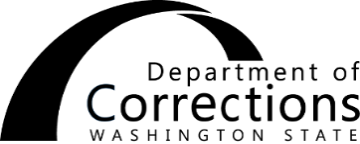 A public records request is a request for a specific and identifiable document.  Please clearly describe the actual document(s) you are requesting.  Documents responsive to a public records request will not be provided until all applicable disclosure fees are paid.	Date of request:	     		Name:	     		Address:	     		I request to inspect my central file.		This request has previously been submitted or is currently with the Department. 	Date of original request:	     		Original request submitted to: 	Name:	     		Address:	     		I request copies of the following public records.  Include name and DOC number if requesting records for a current/former individual under the Department’s jurisdiction.  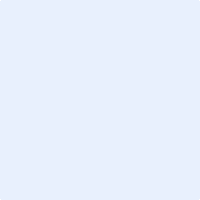 Requester signature  	DOC number (if applicable)Requests by incarcerated individuals to inspect their central file must be submitted to the facility/local Records Unit.  Submit all other requests to the Public Records Unit at P.O. Box 41118, Olympia, WA 98504. Person receiving request:       		Date:       	Responding Public Records Coordinator/designee:       		Date:       	Response sent:       			Date:       	Further response(s):       		Date:       	     		Date:       	     		Date:       	     		Date:       	The contents of this document may be eligible for public disclosure.  Social Security Numbers are considered confidential information and will be redacted in the event of such a request.  This form is governed by Executive Order 16-01, RCW 42.56, and RCW 40.14.  Distribution:  ORIGINAL - Public Records Request fileDEPARTMENT EMPLOYEE